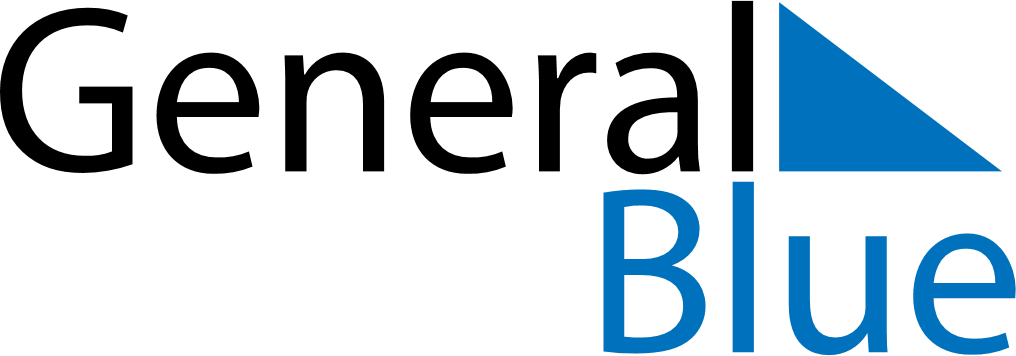 April 2023April 2023April 2023April 2023PhilippinesPhilippinesPhilippinesMondayTuesdayWednesdayThursdayFridaySaturdaySaturdaySunday11234567889Maundy ThursdayGood FridayEaster SaturdayEaster SaturdayDay of Valor
Easter Sunday10111213141515161718192021222223End of Ramadan (Eid al-Fitr)2425262728292930Lapu-Lapu Day